Board of Directors Annual Meeting Wednesday, June 19, 2019, 11:00AMMirror Lake Inn, Lake Placid, New York Agenda 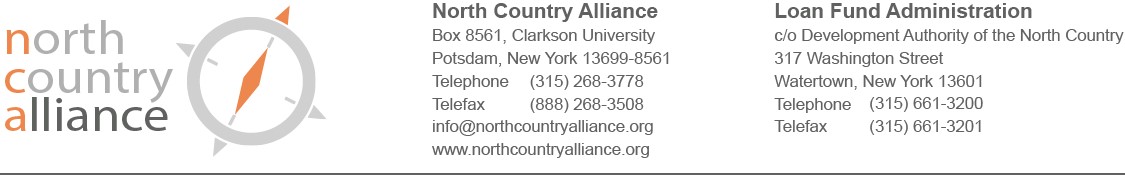 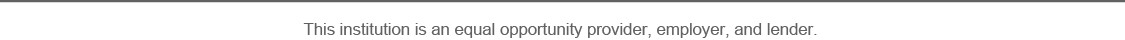 Next Annual Meeting June 17, 2020 at 11:00AMBoard of Directors Regular MeetingWednesday, June 19, 2019, 11:30AM – 12:00 PMMirror Lake Inn, Lake Placid, New YorkAgendaCall to Order/Roll Call Minutes: 5/15/19 meeting President’s Report Treasurer’s Report Committee Reports Loan Review Committee Portfolio Report Recent LRC BusinessCorporate To Be Formed - Solsberry's Bar and Grill Loan Sponsorship and ProcessCommunications and Membership Committee Education and Outreach Committee Audit/Finance Committee Governance CommitteeNominating Committee Old Business New Business Adjourn Next meeting July 17, 2019 at 11:00AM via AccuConference10:45 to 11:00AM     Guest Arrivals & Networking 11:00 to 11:30AM    Annual Meeting Call to Order/Roll Call Minutes: 6/20/18 meeting Re-Appointment of Board Members – Resolution 19-01 Election of 2018 – 2019 Officers – Resolution 19-02 Review of NCA Financial Condition 11:30 to 12:00PM   Regular Business Meeting 12:00 to 12:30PM   Lunch Buffet & Networking 12:30 – 1:15PM   Informational Program - Panel Discussion:“How community development is shifting in the North Country” Panel:Matthew Miller, Director of Community Development, City of Plattsburgh
Reg Schweitzer, Deputy Director, Neighbors of Watertown
Andrea Smith, Director of Planning and Development, City of OgdensburgQ&A	 	 	 1:15 – 1:30PM    Concluding Comments  and Adjournment